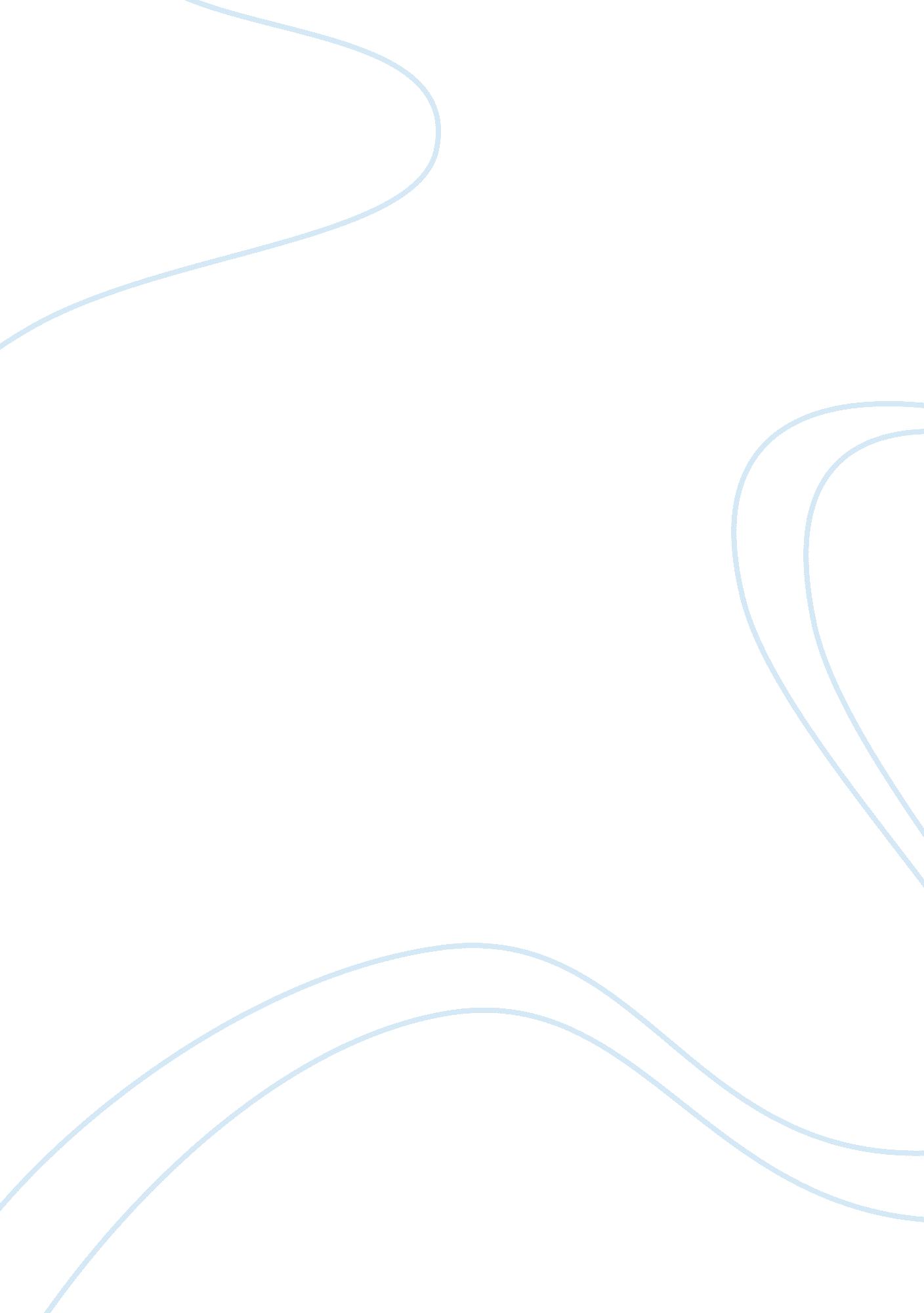 Student professor relationship essayEconomics, Trade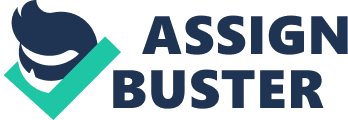 Question: Do you agree with the policy that a male collage professor should not court his female students while the student is in his class? Do you think the same policy must apply even if the student is no longer in his class? Answer: Yes, because there is a law that a teacher should not court his student. There are some instances that a male teacher courts his student, but their relationship kept secret. If the president knows it, the teacher will receive punishment or can be expelled from school, same as the student. The teacher should not court his student even if she is no longer in class. He may court his student if she is not a student of that school. Universities have very specific guidelines on this. If they are YOUR professor, it is not permitted, and would be considered ethical misconduct on the part of the professor. If there is any reasonable expectation they may at sometime BE your professor, such as faculty in the dept in which you are obtaining your major, then it would be unethical as well. Basically, in any case where there is a potential conflict of interest (they are involved in your grading, graduation, research, thesis work, etc. , it is not permitted and considered ethical. If you are a student and meet someone who happens to be employed as a professor elsewhere (this can especially happen with an older student), this would be okay. There is the possibility you will meet someone in a teacher-student situation who really is meant to be your life partner, but if that really is the case, you can wait until you are no longer student and teacher/professor before pursuing that relationship. It’s actually the faculty who are at greatest risk in such a relationship. There are students, as we all know, who will try to trade “ favors” for grades. If the faculty falls for this, and later they break up or they reject the student, it is very easy for the student to turn the tables and claim sexual misconduct on the part of the faculty member. I even suggest to TAs that they don’t meet with students behind closed doors; this prevents claims that any form of misconduct occurred without anyone as a witness. Finalizing: • If you love her, and you love your job, try to choose on what you will prioritize most. You can’t prioritize two things at the same time, at the same level. If you love your job as a professor, avoid her and focus on your job but if you love her more than your job, try to sacrifice on your love. • Professor is a professional job that’s why you have duties and responsibility as a professor, try to avoid dong bad things that may affect your image as a professor. If you can’t avoid vicious things, try to consult a psychologist. • If you love her and you love your job, try to wait for the right time when to court her. i. e. when she graduated at that school. 